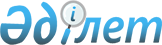 О внесении изменения в решение районного маслихата от 5 января 2021 года № 366 "Об утверждении бюджета Аманкольского сельского округа на 2021-2023 годы"Решение Иргизского районного маслихата Актюбинской области от 25 ноября 2021 года № 73
      Иргизский районный маслихат РЕШИЛ:
      1. Внести в решение районного маслихата "Об утверждении бюджета Аманкольского сельского округа на 2021-2023 годы" от 5 января 2021 года № 366 (зарегистрировано в реестре государственной регистрации нормативных правовых актов под № 7953) следующее изменение:
      приложение 1 к указанному решению изложить в новой редакции согласно приложению к настоящему решению.
      2. Настоящее решение вводится в действие с 1 января 2021 года. Бюджет Аманкольского сельского округа на 2021 год
					© 2012. РГП на ПХВ «Институт законодательства и правовой информации Республики Казахстан» Министерства юстиции Республики Казахстан
				
      Секретарь Иргизского районного маслихата 

Н. Кызбергенов
Приложение к решению районного маслихата от 25 ноября 2021 года №73Приложение 1 к решению районного маслихата от 5 января 2021 года № 366
Категория
Категория
Категория
Категория
Сумма (тысяча тенге)
Класс
Класс
Класс
Сумма (тысяча тенге)
Подкласс
Подкласс
Сумма (тысяча тенге)
Наименование
Сумма (тысяча тенге)
1
2
3
4
5
І. Доходы
239 113,7
1
Налоговые поступления
2 436
04
Налоги на собственность
2 436
1
Налог на имущество
111
3
Земельный налог
24
4
Налог на транспортные средства
2 301
2
Неналоговые поступления
40
06
Прочие неналоговые поступления
40
1
Прочие неналоговые поступления
40
4
Поступления трансфертов
236 637,7
02
Трансферты из вышестоящих органов государственного управления
236 637,7
3
Трансферты из районных (городов областного значения) бюджетов
236 637,7
Функциональная группа
Функциональная группа
Функциональная группа
Функциональная группа
Функциональная группа
Сумма (тысяча тенге)
Функциональная подгруппа
Функциональная подгруппа
Функциональная подгруппа
Функциональная подгруппа
Сумма (тысяча тенге)
Администратор бюджетных программ
Администратор бюджетных программ
Администратор бюджетных программ
Сумма (тысяча тенге)
Программа
Программа
Сумма (тысяча тенге)
Наименование
Сумма (тысяча тенге)
1
2
3
4
5
6
ІІ. Затраты
239 497,2
01
Государственные услуги общего характера
31 491
1
Представительные, исполнительные и другие органы, выполняющие общие функции государственного управления
31 491
124
Аппарат акима города районного значения, села, поселка, сельского округа
31 491
001
Услуги по обеспечению деятельности акима города районного значения, села, поселка, сельского округа
31 413
022
Капитальные расходы государственного органа
78
07
Жилищно-коммунальное хозяйство
32 044,5
3
Благоустройство населенных пунктов
32 044,5
124
Аппарат акима города районного значения, села, поселка, сельского округа
32 044,5
008
Освещение улиц в населенных пунктах
26 369
009
Обеспечение санитарии населенных пунктов
276
011
Благоустройство и озеленение населенных пунктов
5 399,5
12
Транспорт и коммуникация
3 055,7
1
Автомобильный транспорт
3 055,7
124
Аппарат акима города районного значения, села, поселка, сельского округа
3 055,7
045
Капитальный и средний ремонт автомобильных дорог в городах районного значения, селах, поселках, сельских округах
3 055,7
13
Прочие
172 906
9
Прочие
172 906
124
Аппарат акима города районного значения, села, поселка, сельского округа
172 906
057
Реализация мероприятий по социальной и инженерной инфраструктуре в сельских населенных пунктах в рамках проекта "Ауыл-Ел бесігі"
172 906
IІІ. Чистое бюджетное кредитование
0
Бюджетные кредиты
0
IV. Сальдо по операциям с финансовыми активами
0
Приобретение финансовых активов
0
V. Дефицит (профицит) бюджета
-383,5
VI. Финансирование дефицита бюджета (использование профицита)
383,5
Категория
Категория
Категория
Категория
Сумма (тысяча тенге)
Класс
Класс
Класс
Сумма (тысяча тенге)
Подкласс
Подкласс
Сумма (тысяча тенге)
Наименование
Сумма (тысяча тенге)
1
2
3
4
5
8
Используемые остатки бюджетных средств
383,5
01
Остатки бюджетных средств
383,5
1
Свободные остатки бюджетных средств
383,5